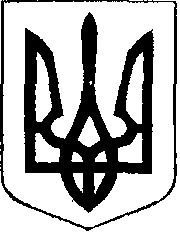 УКРАЇНАЖовківська міська радаЛьвівського району Львівської області
37-ма чергова сесія VIII-го демократичного скликанняРІШЕННЯвід 26.04.2023 р.      № 6 								м.ЖовкваПро затвердження Програми підтримки фермерства та розвитку сільського господарства у Жовківській міській раді на 2023-2025 рокиВідповідно до Закону України «Про місцеве самоврядування в Україні», з метою збереження позитивних тенденцій та для вирішення проблемних питань в аграрному секторі щодо забезпечення продовольчої безпеки, та з метою підтримки місцевих виробників сільськогосподарської продукції , враховуючи висновок постійної комісії з питань земельних відносин, земельного кадастру, планування території, будівництва, архітектури, охорони пам’яток, історичного середовища, природокористування та охорони довкілля та комісії з питань планування соціально-економічного розвитку, бюджету, фінансів, інвестицій, торгівлі, послуг та розвитку підприємництва, Жовківська міська радаВИРІШИЛА:Затвердити Програму підтримки фермерства та розвитку сільського господарства у Жовківській міській раді на 2023-2025 роки, що додається.Фінансування заходів Програми здійснювати за рахунок коштів бюджету Жовківської міської ради.2. Контроль за виконанням рішення покласти на першого заступника міського голови Малачівську М.З.      Міський голова                                                      Олег ВОЛЬСЬКИЙ                                                                                                               «ЗАТВЕРДЖЕНО»рішенням сесії Жовківської міської радивід «26» квітня № 6_________________ О.Вольський    «____»________________ 2023 р.«ПОГОДЖЕНО»фінансове управління Жовківської міської ради_______О.Клячківська«_____»______________ 2023 р.П Р О Г Р А М Апідтримки фермерства та розвитку сільського господарства у Жовківській міській раді на 2023 – 2025 роки2023 рікПрограма підтримки фермерства та розвитку сільського господарства у Жовківській міській раді на 2023 – 2025 рокиІ. Загальна характеристикаЗ метою збереження позитивних тенденцій та для вирішення проблемних питань в аграрному секторі щодо забезпечення продовольчої безпеки регіону, підвищення конкурентоспроможності галузі, створення додаткових робочих місць пропонуємо прийняти Програму підтримки фермерства на період 2023-2025 років.ІІ. Визначення проблем, на розв’язання яких спрямована  Програма підтримки фермерстваЗа результатами проведеного аналізу існуючого стану розвитку сільського господарства, виробничого потенціалу аграрного сектору економіки Жовківської територіальної громади, а також реальних можливостей впливу на вирішення існуючих проблем на місцевому рівні визначено такі ключові проблеми, на розв’язання яких спрямована Програма підтримки фермерства: через обмеженість фінансових ресурсів сільськогосподарські виробники не мають змоги застосовувати ефективні технологічні процеси сільськогосподарського виробництва, підвищувати рівень матеріально-технічного забезпечення, започатковувати чи розвивати малий аграрний бізнес на селі, розвивати сільськогосподарську кооперацію; агропромислове виробництво не забезпечує рівня доходів і прибутків, необхідних для активного розвитку сільськогосподарських виробничих структур, а особливо малих і середніх підприємств, фермерських та сімейних фермерських господарств;на організованому аграрному ринку недостатньо розвинута інфраструктура первинної переробки, зберігання, транспортування, логістики і маркетингу сільськогосподарської продукції малих суб’єктів господарювання та селянських господарств, що знижує їх конкурентоспроможність;зменшення поголів'я ВРХ та відсутність достатньої кількості органічних добрив через брак ефективних ринкових важелів управління в галузі тваринництва негативно впливає на стан ґрунтів;  низька частка доданої вартості у сільськогосподарському виробництві;обсяги виробництва окремих видів продукції не забезпечують споживчих потреб  громади у м'ясі яловичини, молока, риби, окремих видів овочів, плодів і ягід;низький рівень зайнятості сільського населення не сприяє соціально-економічному розвитку сільських територій;відсутність необхідних можливостей для підвищення кваліфікації робітничих кадрів;втрати природного потенціалу родючості ґрунтів через погіршення еколого-агрохімічного стану негативно впливають на ефективність сільськогосподарського виробництва;малий ступінь застосування біологічного методу захисту сільськогосподарських культур та переважне використання хімічних засобів захисту рослин супроводжує загрозу погіршення якості продукції та негативного впливу на здоров’я людини, надмірного хімічного навантаження на екологічну систему, мутацій та резистентності шкодочинних організмів, отруєнь корисних ентомофагів, зокрема бджіл;недостатня інформованість виробників про кон’юнктуру ринку, умови ведення бізнесу, прогресивні технології ведення аграрного виробництва;ІІІ. Визначення мети Комплексної програмиМета Комплексної програми – створити передумови ефективного розвитку виробництва продукції сільського господарства і продуктів переробки малими суб’єктами господарювання і сімейними фермерськими  господарствами для розбудови ефективної економіки села як передумови формування самодостатніх територіальних сільських громад та запровадження засад сталого сільського розвитку. ІV. Завдання і заходи Програми підтримки фермерства, напрями використання бюджетних коштів та результативні показники4.1. Завдання і заходи Комплексної програми:4.1.1. Ефективний розвиток аграрного сектору, виробництво конкурентної продукції з високою доданою вартістю:сприяння створенню нових (сімейних фермерських господарств) та підтримка існуючих господарських структур, що утворилися у результаті реформування;проведення інформаційно-роз’яснювальної роботи, поширення серед суб'єктів господарювання всіх форм власності, широких верств населення інформації та відомостей з основних питань діяльності агропромислового комплексу;проведення семінарів-навчань з питань прогресивних технологій ведення галузі агропромислового комплексу та інших питань, пов’язаних з розвитком аграрного сектору економіки громади;поглиблення інтеграційної співпраці сільськогосподарських товаровиробників та переробних підприємств.4.1.2. Забезпечення споживчої потреби населення місцевої громади овочевою, плодово-ягідною, м'ясо-молочною продукцією шляхом:сприяння розвитку садівництва, виноградарства, ягідництва, овочівництва та інфраструктури для збереження і збуту виробленої продукції, створення доданої вартості шляхом переробки з використанням сучасних технологій;збільшення обсягів виробництва валового молока, м’яса та іншої нішевої продукції сільського господарства; формування та розвитку малих суб’єктів господарювання, сімейних фермерських господарств у галузі агропромислового комплексу; створення та розвиток на базі малих суб’єктів господарювання виробництв з переробки сільськогосподарської продукції;створення господарств спеціалізованого молочного скотарства з продуктивністю 4,0 і більше тисяч кілограмів молока від корови та направленого вирощування ремонтного молодняку;розвитку матеріально-технічної бази селянських господарств, малих суб’єктів господарювання, які здійснюють діяльність у галузі агропромислового комплексу;  налагодження тісної співпраці з торговельними організаціями, організовувати розширену мережу фірмової торгівлі.4.1.3. Розвиток галузі тваринництва шляхом:нарощування поголів’я сільськогосподарських тварин у сільськогосподарських підприємствах, селянських, фермерських господарствах, які утримують (планують утримувати) трьох і більше  корів;сприяння розвитку вівчарства, козівництва, кролівництва, птахівництва (гуси, качки, перепілки);поліпшення генетичного потенціалу проводити шляхом штучного осіменіння маточного поголів’я сім’ям плідників-поліпшувачів;забезпечення необхідних обсягів виробництва кормів та належні умови утримання і годівлі тварин, дотримання технологій виробництва продукції, підвищення ефективності селекційно-племінної роботи і рівня ветеринарного обслуговування.Розвиток підприємництва на селі та інфраструктури аграрного ринку: залучення коштів міжнародних організацій на створення і розвиток підприємництва, кластерних формувань у сфері агропромислового комплексу;економічна самоорганізація сільських мешканців та створення умов для мікропідприємництва та самозайнятості (підтримка у створенні сімейних фермерських господарств);посилювати інноваційну спрямованість та проводити пошук потенційних інвесторів;розвиток оптово-продовольчих та оптово-плодоовочевих ринків та ринків живої худоби і птиці; розвиток сільських територій, громад та підвищення добробуту сільського населення;зупинка міграції сільського населення за кордон;створення центру професійної підготовки та інформаційного середовища для аграріїв;проведення виставково-ярмаркових заходів, семінарів-навчань з питань, пов’язаних із запровадженням, розвитком суб’єктів підприємництва на селі, сільськогосподарською кооперацією, кластерних формувань. популяризація якісної продукції місцевих товаровиробників та підвищення її конкурентоспроможності.4.1.5. Розвиток органічного виробництва:•	освоїти виробництво продуктів харчування якісно нового рівня, які б відповідали сучасним світовим вимогам до органічної продукції;•	забезпечення сприятливих умов ведення господарської діяльності у сфері виробництва та обігу органічних продуктів;підвищити експортний потенціал сільського господарства, що забезпечить додаткові надходження до підприємств області;поліпшити екологічний стан та бізнес-середовище для розвитку підприємництва в області.4.2. Напрями використання бюджетних коштів та результативні показникиНа виконання вищевказаних завдань і заходів кошти місцевого бюджету спрямовуватимуться у вигляді фінансової підтримки на конкурсних умовах за такими напрямами:4.2.1. Фінансова підтримка суб’єктів господарювання агропромислового комплексу, фізичних осіб шляхом відшкодування вартості придбання сільськогосподарського обладнання та інвентарю для розвитку сільського господарства та фермерства. (100 тис.грн.)4.2.2. Спеціальна дотація для молодих фермерів, фермерів-жінок, фермерів учасників бойових дій (140 тис.грн.- 7х20 тис.грн.).4.2.3. Фінансова підтримка сімейних фермерських господарств у вигляді безповоротної фінансової допомоги на реалізацію інвестиційного проєкту (200 тис.грн.-4х50 тис.грн.).4.2.4. Фінансова підтримка у вигляді дотації на молодняк ВРХ для особистих селянських господарств.(150 тис.грн.)4.2.5. Фінансова підтримка фермерам та пасічникам на посів фацелії.(20 тис. грн.)4.2.6. Фінансова підтримка суб’єктів господарювання у сфері органічного виробництва у вигляді часткового відшкодування вартості сертифікації органічного виробництва та заготівлі органічних об’єктів рослинного світу.(20,0 тис.грн.)Крім фінансової підтримки на конкурсних умовах кошти місцевого бюджету спрямовуються  фінансування видатків, пов’язаних з участю та організацією виставок, ярмарок та інших інформаційних і промоційних заходів. (20.0тис.грн.).До кожного з напрямків підтримки подаються такі документи:4.2.1.   Кошти місцевого бюджету у вигляді фінансової підтримки суб’єктів господарювання агропромислового комплексу, фізичних осіб шляхом відшкодування вартості придбання сільськогосподарського обладнання та інвентарю для розвитку фермерства надаються юридичним особам, фізичним особам-підприємцям (сімейним фермерським господарствам) у розмірі 70% вартості придбаного у поточному році сільськогосподарського обладнання та інвентарю в галузі тваринництва, садівництва, ягідництва, виноградарства, овочівництва, бджільництва, діяльності із виробництва молока, м’яса, переробки та зберігання сільськогосподарської продукції, але не більше як 20 тис. грн. на одне господарство.копія статуту фермерського господарства або договору про створення сімейного фермерського господарства;витяг з Єдиного державного реєстру юридичних осіб, фізичних осіб-підприємців та громадських формувань;копія паспорта (ID-картки) та ідентифікаційного коду - засновника фермерського господарства;договір та накладна, що посвідчує факт придбання сільськогосподарського обладнання та інвентаря (вартість одиниці придбання від 5,0 тис. грн до 20,0 тис. грн.)копія платіжного доручення про оплату за придбаний товар.письмова згода на обробку персональних даних.довідку суб’єкта господарювання про банківські реквізити;для фізичних осіб-підприємців копію податкової декларації платника податку за попередній рік (крім новостворених в поточному році) 4.2.2.  Кошти місцевого бюджету у вигляді  спеціальної дотації надаються новоствореним фермерським господарствам (голова господарства - вік до 35 років), фермерам-жінкам, фізичним особам-підприємцям (сімейним фермерським господарствам), які здійснюють чи започаткували діяльність з виробництва продукції сільського господарства у розмірі 20 тис. грн.:- копія статуту фермерського господарства або договору про створення сімейного фермерського господарства;- витяг з Єдиного державного реєстру юридичних осіб, фізичних осіб-підприємців та громадських формувань;- копія паспорта (ID-картки) та ідентифікаційного коду - засновника фермерського господарства;- довідка про відкриття поточного рахунку в банку;- бізнес-план на розвиток бізнесу; - письмова згода на обробку персональних даних.4.2.3.	Кошти місцевого бюджету у вигляді  безповоротної фінансової  підтримки сімейних фермерських господарств надаються фізичним особам-підприємцям (сімейним фермерським господарствам), які здійснюють чи започаткували діяльність з виробництва продукції сільського господарства, її зберігання, переробки на реалізацію інвестиційного проєкту . 	Фінансова підтримка надається переможцям конкурсу інвестиційних проєктів у розмірі до 50,0 тис. грн. на такі цілі:придбання сільськогосподарської техніки та технологічного обладнання для забезпечення діяльності суб’єктів господарювання в галузях садівництва, ягідництва, виноградарства, овочівництва, бджільництва, рибництва, дрібного тваринництва, діяльності із виробництва молока, м’яса, переробки та зберігання сільськогосподарської продукції;придбання поголів’я тварин (ВРХ, овець, кіз, кроликів, птиці (крім курей-бройлерів));придбання систем крапельного поливу, тепличних конструкцій.     До даного напрямку підтримки надаються такі документи: копія статуту фермерського господарства або договору про створення сімейного фермерського господарства;витяг з Єдиного державного реєстру юридичних осіб, фізичних осіб-підприємців та громадських формувань; копія паспорта (ID-картки) та ідентифікаційного коду - засновника фермерського господарства; довідка про відкриття поточного рахунку в банку; рахунок-фактура на оплату основних засобів; бізнес-план на розвиток інвестиційного проєкту;довідка про відсутність заборгованості перед бюджетом; письмова згода на обробку персональних даних.4.2.4.Кошти місцевого бюджету на фінансову підтримку у вигляді дотації на молодняк ВРХ , надаються фізичним особам –членам особистих селянських господарств за  утримання ідентифікованого та зареєстрованого в установленому порядку молодняка великої рогатої худоби  у розмірі 1000 грн за голову( перебування в господарстві не менше року) .копія паспорта (ID-картки) та ідентифікаційного коду;копії паспортів та ветеринарних карток тварин;довідка про наявність тварини в господарстві;довідка про банківські реквізити;4.2.5. Кошти місцевого бюджету на фінансову підтримку фермерам та пасічникам  надаються  у вигляді безповоротної допомоги на 1 га посіву фацелії у розмірі 5,0 тис.грн.:   витяг з Єдиного державного реєстру юридичних осіб, фізичних осіб-підприємців та громадських формувань (для фермерів);копію рішення про державну реєстрацію потужностей (для пасічників)копії первинних документів, які підтверджують факт оплати, одержання насіння фацелії;свідоцтво про якість насіння фацелії;інформацію з Державного реєстру речових прав, що підтверджує право власності на земельну ділянку, на якій висіяно фацелію;акт висіву.  4.2.6. Кошти місцевого бюджету на фінансову підтримку розвитку органічного виробництва надаються суб’єктам господарювання, які здійснюють органічне виробництво в галузі сільського господарства у вигляді бюджетної субсидії на одиницю оброблюваних угідь з розрахунку 1000 грн на 1 гектар посіву та/або насаджень сільськогосподарських культур.витяг з Єдиного державного реєстру юридичних осіб, фізичних осіб-підприємців та громадських формувань; копія паспорта та ідентифікаційного коду; довідка про відкриття поточного рахунку в банку; копія контракту(договору) з проведення сертифікаційних робіт; копія сертифіката оператора органічного ранку; копії первинних документів, які підтверджують оплату та факт одержання послуг із сертифікації;копія повідомлення про реєстрацію в Державному аграрному реєстрі ( у разі відповідної реєстрації);письмова згода на обробку персональних даних.V. Відповідальні виконавці Програми підтримки фермерства та одержувачі бюджетних коштівГоловним розпорядником коштів місцевого бюджету та відповідальним виконавцем заходів Програми підтримки фермерства є Жовківська міська рада Львівського району Львівської області. Кошти місцевого бюджету надаються суб’єктам господарювання в галузі агропромислового виробництва (сільськогосподарським підприємствам, фермерським господарствам, сільськогосподарським кооперативам,  фізичним особам-підприємцям, сімейним фермерським господарствам), фізичним особам, які є суб'єктами малого підприємництва, фізичними особами-підприємцями відповідно до статті 55 Господарського кодексу України та зареєстровані в установленому порядку у вигляді фінансової підтримки на конкурсній основі. Фінансова підтримка не надається суб’єктам господарювання, які:        - визнані банкрутами або стосовно яких порушено справу про банкрутство;- перебувають у стадії припинення юридичної особи або припинення підприємницької діяльності фізичної особи - підприємця;- подали завідомо недостовірні відомості та документи під час звернення за наданням фінансової підтримки;- мають протерміновану заборгованість перед бюджетом з виплати обов’язкових податкових та соціальних платежів більше ніж шість місяців;- отримують аналогічну за видами підтримку за рахунок коштів державного бюджету, строк надання якої не закінчився. 	У разі встановлення контролюючими органами факту незаконного або нецільового використання коштів місцевого бюджету, надання фінансової підтримки протягом поточного та наступного бюджетних років припиняється. Кошти, що незаконно отримані або використані не за цільовим призначенням, повертаються до місцевого бюджету.VІ. Обґрунтування шляхів і засобів розв’язання проблеми, обсяги та джерела фінансування, строки виконання завдань, заходів 	        Створення сприятливих умов для розвитку галузей агропромислового комплексу при фінансовій підтримці з бюджетів усіх рівнів, залученні інвестицій та проєктів міжнародної технічної допомоги зміцнить продовольчу безпеку на місцевому рівні та забезпечить досягнення мети Програми підтримки фермерства. Реалізація заходів Програми підтримки фермерства сприятиме підтримці малого та середнього бізнесу; процесу трансформації особистих селянських господарств у сімейні фермерські господарства; вдосконаленню зворотного зв’язку між виробниками і споживачами; виходу виробників на внутрішній та зовнішній ринки збуту; залученню іноземних інвестицій; розбудові сільських територій та розвитку місцевих громад. Виконання завдань та заходів Програми підтримки фермерства заплановано здійснювати протягом 2023 – 2025 років . Крім коштів місцевого бюджету, заплановано залучити  кошти з інших джерел, у тому числі з обласного та державного бюджету, з інших місцевих бюджетів, проєктів міжнародної технічної допомоги, кошти суб’єктів господарювання, особистих господарств населення.Обсяг фінансових ресурсів на виконання Програми щорічно визначається рішенням  Жовківської міської ради при затвердження бюджету та внесення відповідних змін до показників бюджету протягом бюджетного року.Дорожня картащодо подання заявок на участь у Програмі  підтримки та розвитку сільського господарства у Жовківській міській раді на 2023 – 2025 рокиПерелік документів, які подаються, затверджується Порядком використання коштів, затвердженим сесією Жовківської міської ради.Додатокдо ПрограмиПОРЯДОКвикористання коштів місцевого бюджету на виконанняПрограми підтримки фермерства та розвитку сільського господарства у Жовківській міській раді на 2023 – 2025 роки1. Цей Порядок визначає механізм використання коштів за пріоритетними завданнями фінансової підтримки особистих селянських господарств, сімейних фермерських господарств, фінансової підтримки фермерським господарствам, пасічникам та фінансової підтримки виробників органічного виробництва, передбачених у бюджеті Жовківської міської ради на виконання Програми підтримки фермерства та розвитку сільського господарства у Жовківській міській раді на 2023 – 2025 роки (далі – Програма).2. Головним розпорядником бюджетних коштів та відповідальним виконавцем Програми є Жовківська міська рада Львівського району Львівської області.3. Фінансова підтримка не видається одержувачам:- стосовно яких порушено справу про банкрутство;- яких в установленому порядку визнано банкрутами;- які перебувають на стадії ліквідації;- які мають заборгованість з податків і зборів;- які отримують аналогічну за видом підтримку за рахунок коштів державного бюджету, строк надання якої не закінчився.4.Відповідальність за достовірність поданих документів несуть заявники.5.Для визначення учасників Програми Жовківська міська рада утворює комісію, склад якої затверджується розпорядженням міського голови.6.Оголошення про початок роботи Комісії та початок прийому документів розміщується на офіційному веб- сайті Жовківської міської ради.7.Подані документи реєструються у журналах реєстрації заяв і формуються реєстри одержувачів фінансової підтримки, які є підставою для перерахування коштів учасникам Програми.8. Фінансова підтримка суб’єктів господарювання агропромислового комплексу, фізичних осіб шляхом відшкодування вартості придбання сільськогосподарського обладнання та інвентарю для розвитку фермерства надається юридичним особам, фізичним особам-підприємцям (сімейним фермерським господарствам) у розмірі 70% вартості придбаного у поточному році сільськогосподарського обладнання та інвентарю в галузі тваринництва, садівництва, ягідництва, виноградарства, овочівництва, бджільництва, діяльності із виробництва молока, м’яса, переробки та зберігання сільськогосподарської продукції, але не більше як 20 тис. грн. на одне господарство.копія статуту фермерського господарства або договору про створення сімейного фермерського господарства;витяг з Єдиного державного реєстру юридичних осіб, фізичних осіб-підприємців та громадських формувань;копія паспорта (ID-картки) та ідентифікаційного коду - засновника фермерського господарства;договір та накладна, що посвідчує факт придбання сільськогосподарського обладнання та інвентаря (вартість одиниці придбання від 5,0 тис. грн до 20,0 тис. грн.)копія платіжного доручення про оплату за придбаний товар.письмова згода на обробку персональних даних.довідку суб’єкта господарювання про банківські реквізити;для фізичних осіб-підприємців копію податкової декларації платника податку за попередній рік (крім новостворених в поточному році)9. Спеціальна дотація надається новоствореним фермерським господарствам (голова господарства - вік до 35 років), фермерам-жінкам, фізичним особам-підприємцям (сімейним фермерським господарствам), які здійснюють чи започаткували діяльність з виробництва продукції сільського господарства у розмірі 20 тис. грн.:- копія статуту фермерського господарства або договору про створення сімейного фермерського господарства;- витяг з Єдиного державного реєстру юридичних осіб, фізичних осіб-підприємців та громадських формувань;- копія паспорта (ID-картки) та ідентифікаційного коду - засновника фермерського господарства;- довідка про відкриття поточного рахунку в банку;- бізнес-план на розвиток бізнесу; - письмова згода на обробку персональних даних.10. Безповоротна фінансова  підтримка сімейних фермерських господарств надаються фізичним особам-підприємцям (сімейним фермерським господарствам), які здійснюють чи започаткували діяльність з виробництва продукції сільського господарства, її зберігання, переробки на реалізацію інвестиційного проєкту . 	Фінансова підтримка надається переможцям конкурсу інвестиційних проєктів у розмірі до 50,0 тис. грн. на такі цілі:придбання сільськогосподарської техніки та технологічного обладнання для забезпечення діяльності суб’єктів господарювання в галузях садівництва, ягідництва, виноградарства, овочівництва, бджільництва, рибництва, дрібного тваринництва, діяльності із виробництва молока, м’яса, переробки та зберігання сільськогосподарської продукції;придбання поголів’я тварин (ВРХ, овець, кіз, кроликів, птиці (крім курей-бройлерів));придбання систем крапельного поливу, тепличних конструкцій.     До даного напрямку підтримки надаються такі документи: копія статуту фермерського господарства або договору про створення сімейного фермерського господарства;витяг з Єдиного державного реєстру юридичних осіб, фізичних осіб-підприємців та громадських формувань; копія паспорта (ID-картки) та ідентифікаційного коду - засновника фермерського господарства; довідка про відкриття поточного рахунку в банку; рахунок-фактура на оплату основних засобів; бізнес-план на розвиток інвестиційного проєкту;довідка про відсутність заборгованості перед бюджетом; письмова згода на обробку персональних даних.11. Фінансова підтримка у вигляді дотації на молодняк ВРХ , надаються фізичним особам – членам особистих селянських господарств за  утримання ідентифікованого та зареєстрованого в установленому порядку молодняка великої рогатої худоби  у розмірі 1000 грн за голову.копія паспорта (ID-картки) та ідентифікаційного коду;копії паспортів та ветеринарних карток тварин;довідка про наявність тварини в господарстві, виданою старостою села;довідка про банківські реквізити;12. Фінансова підтримка фермерам та пасічникам  надаються  у вигляді безповоротної допомоги на 1 га посіву фацелії у розмірі 5,0 тис.грн.:   витяг з Єдиного державного реєстру юридичних осіб, фізичних осіб-підприємців та громадських формувань (для фермерів);копію рішення про державну реєстрацію потужностей (для пасічників)копії первинних документів, які підтверджують факт оплати, одержання насіння фацелії;свідоцтво про якість насіння фацелії;інформацію з Державного реєстру речових прав, що підтверджує право власності на земельну ділянку, на якій висіяно фацелію;Акт висіву.13. Фінансова підтримка розвитку органічного виробництва надаються суб’єктам господарювання, які здійснюють органічне виробництво в галузі сільського господарства у вигляді бюджетної субсидії на одиницю оброблюваних угідь з розрахунку 1000 грн на 1 гектар посіву та/або насаджень сільськогосподарських культур.витяг з Єдиного державного реєстру юридичних осіб, фізичних осіб-підприємців та громадських формувань; копія паспорта та ідентифікаційного коду; довідка про відкриття поточного рахунку в банку; копія контракту(договору) з проведення сертифікаційних робіт; копія сертифіката оператора органічного ранку; копії первинних документів, які підтверджують оплату та факт одержання послуг із сертифікації;копія повідомлення про реєстрацію в Державному аграрному реєстрі ( у разі відповідної реєстрації);письмова згода на обробку персональних даних.14. На підставі опрацьованих документів формується реєстр одержувачів фінансової підтримки з місцевого бюджету, передається у відділ бухгалтерського обліку Жовківської міської ради  для подачі до Головного управління Державної казначейської служби у Львівській області, яке здійснює перерахування  коштів на рахунки учасників Програми, відкритих в установах банків.  Паспорт місцевої цільової програмиНазва: Програма підтримки фермерства та розвитку сільського господарства у Жовківській міській раді на 2023-2025 роки1. Замовник програми: Жовківська міська рада2. Розробник програми: Жовківська міська рада3. Мета програми: Створення передумов ефективного розвитку виробництва продукції сільського господарства і продуктів переробки малими суб’єктами господарювання і сімейними фермерськими господарствами для розбудови ефективної економіки села як передумови формування самодостатніх територіальних сільських громад та запровадження засад сталого сільського розвитку4. Термін реалізації: з 01.01.2023 року до 31.12.2025 року5. Фінансування: місцевий бюджет Жовківської міської ради та інші джерела не заборонені законодавством.6. Загальний обсяг фінансових ресурсів, необхідних для реалізації програми, всього: 650000 грн.7. Головний розпорядник коштів: Жовківська міська рада8. Виконавець програми: Жовківська міська рада9. Установи, уповноважені здійснювати контроль за виконанням, терміни проведення звітності: Жовківська міська рада10. Очікувані результати: збільшення загальних обсягів виробництва валової сільськогосподарської продукції в територіальній громаді, трансформація особистих селянських господарств у сімейні фермерські господарства, реалізація малих бізнес-проєктів з розвитку аграрного виробництва, збільшення чисельності виробників органічної продукції.Секретар ради 							Марта ГРЕНЬ№ з/п       Напрями підтримки     Порядок участі в Програмі підтримки розвитку сільського господарства та фермерства1 4.2.1.   Кошти місцевого бюджету у вигляді фінансової підтримки суб’єктів господарювання агропромислового комплексу, фізичних осіб шляхом відшкодування вартості придбання сільськогосподарського обладнання та інвентарю для розвитку сільського господарства та фермерства Фінансова підтримка надається за придбані основні засоби (техніку та обладнання) та малоцінний інвентар, які не були у використанні, для забезпечення діяльності в галузі картоплярства, садівництва, ягідництва, виноградарства, овочівництва, бджільництва, рибництва, дрібного тваринництва, діяльності з вирощування ВРХ, із виробництва молока, м’яса, заготівлі кормів, переробки власно виробленої сільськогосподарської продукції, її зберігання та постачання, у розмірі до 70% їх вартості, але не більше ніж 20 тис. грн одному суб’єкту господарювання.Заявки на одержання фінансової підтримки з визначеним переліком документів подаються до відділу земельних ресурсів Жовківської міської ради  (адреса: вул.Львівська,40, м. Жовква).За додатковою інформацією звертатись за тел.:068448373524.2.2.  Кошти місцевого бюджету у вигляді  спеціальної дотації  фермерським господарствам (віком до 35 років), фермерам-жінкам, фізичним особам-підприємцям (сімейним фермерським господарствам)Підтримка надається новоствореним фермерським господарствам (віком до 35 років), фермерам-жінкам, фізичним особам-підприємцям (сімейним фермерським господарствам), які здійснюють чи започаткували діяльність з виробництва продукції сільського господарства у розмірі 20 тис. грн. одному суб’єкту господарювання один раз на три роки.За додатковою інформацією звертатись за тел.: 068448373534.2.3.	Кошти місцевого бюджету у вигляді  безповоротної фінансової  підтримки сімейних фермерських господарствФінансова підтримка на безповоротній основі надається фізичним особам-підприємцям (сімейним фермерським господарствам), які здійснюють чи започаткували діяльність з виробництва продукції сільського господарства, її зберігання, переробки на реалізацію інвестиційного проєкту . 	Фінансова підтримка надається переможцям конкурсу інвестиційних проєктів у розмірі до 50,0 тис. грн. на такі цілі:придбання сільськогосподарської техніки та технологічного обладнання для забезпечення діяльності суб’єктів господарювання в галузях садівництва, ягідництва, виноградарства, овочівництва, бджільництва, рибництва, дрібного тваринництва, діяльності із виробництва молока, м’яса, переробки та зберігання сільськогосподарської продукції;придбання поголів’я тварин (ВРХ, овець, кіз, кроликів, птиці (крім курей-бройлерів));придбання систем крапельного поливу, тепличних конструкцій.44.2.4.Кошти місцевого бюджету на фінансову підтримку у вигляді дотації на молодняк ВРХ , надаються фізичним особам –членам особистих селянських господарств Фінансова підтримка на безповоротній основі надається надаються фізичним особам –членам особистих селянських господарств за  утримання ідентифікованого та зареєстрованого в установленому порядку молодняка великої рогатої худоби  у розмірі 1000 грн за голову.копія паспорта (ID-картки) та ідентифікаційного коду;копії паспортів та ветеринарних карток тварин;довідка про наявність тварини в господарстві;довідка про банківські реквізити;54.2.5. Кошти місцевого бюджету на фінансову підтримку фермерам та пасічникам  на посів фацеліїФінансова підтримка надається  у вигляді безповоротної допомоги на 1 га посіву фацелії у розмірі 5,0 тис.грн. одному суб’єкту господарювання на рік.6Фінансова підтримка суб'єктів господарювання у сфері органічного виробництва у вигляді:бюджетної субсидії на одиницю оброблюваних угідьКошти надаються суб’єктам господарювання у сфері органічного виробництва:у вигляді бюджетної субсидії на одиницю оброблюваних угідь з розрахунку 1000 грн на 1 гектар посіву та/або насаджень сільськогосподарських культур.Розрахунок фінансової підтримки здійснюється відповідно до площі посіву та/або насаджень, відображеної у підсумковій оцінці при здійсненні органом сертифікації щорічної інспекції на предмет підтвердження сертифікації суб’єкта господарювання.Термін подачі документівПротягом бюджетного року, але не пізніше 1 грудня поточного року